О внесении изменений в приказ Финансового управления администрации МОГО «Ухта» № 101 от 14.07.2023 «Об утверждении перечня налоговых расходов МОГО «Ухта»В соответствии с пунктом 9 раздела II «Формирование перечня налоговых расходов МОГО «Ухта» постановления администрации МОГО «Ухта» от 10 января 2020 г. № 33 «Об утверждении Порядка формирования перечня налоговых расходов МОГО «Ухта» и оценки налоговых расходов МОГО «Ухта», приказываю:1. Внести в приказ Финансового управления администрации МОГО «Ухта» № 101 от 14.07.2023 «Об утверждении перечня налоговых расходов МОГО «Ухта» (далее - Приказ)  следующие изменения:1.1. Пункт 4 Приказа изложить в следующей редакции:«4. Отменить приказ Финансового управления администрации МОГО «Ухта» от 24.05.2022 № 121 «Об утверждении перечня налоговых расходов МОГО «Ухта» на 2022 год и плановый период 2023 и 2024 годов».1.2. Пункт 5 Приказа изложить в следующей редакции: «5. Отменить приказ Финансового управления администрации МОГО «Ухта» от 29.12.2022 № 354 «О внесении изменений в приказ Финансового управления администрации МОГО «Ухта» от 24.05.2022 № 121 «Об утверждении перечня налоговых расходов МОГО «Ухта» на 2022 год и плановый период 2023 и 2024 годов».1.3. Пункты 4 и 5 Приказа считать соответственно пунктами 6 и 7.Настоящий приказ вступает в силу со дня его подписания.Исполняющий обязанностиначальника Финансового управленияадминистрации МОГО «Ухта»Е.С. Норкина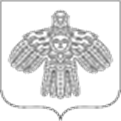 